траектория. II возрастная КАТЕГОРИЯУсловия состязанияЗа наиболее короткое время робот должен, двигаясь по линии траектории добраться от места старта до места финиша. Порядок прохождения траектории будет определен главным судьей соревнований в день состязаний на момент старта тренировок команд (не менее чем за 2 часа до состязания).На прохождение дистанции дается максимум 60 секунд.Игровое полеРазмеры игрового поля 100 х 200 см.Ширина линии 18-22 мм.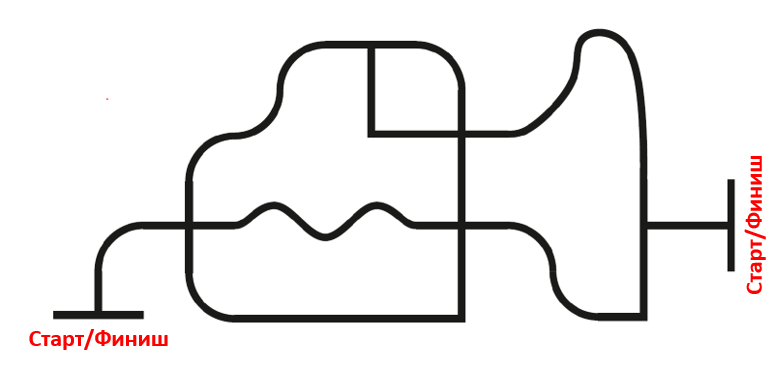 РоботМаксимальный размер робота 20 х 20 х 20 см. Во время попытки робот не может менять свои размеры.Робот должен быть автономным.На стартовой позиции робот устанавливается колесами перед линией старта, датчики света (цвета) могут выступать за стартовую линию.Правила отбора победителяВ зачет принимается суммарный результат (очки и время) двух попыток. Финиш робота фиксируется, когда ведущие колеса заедут на линию финиша.Команда, преодолевшая объявленную судьей дистанцию полностью, получает максимально возможное количество очков.Если во время попытки робот съедет с линии, т.е. окажется всеми колесами с одной стороны линии, то в зачет принимаются очки, заработанные за прохождение перекрестков (10 очков за каждый) и повороты на перекрестке (10 очков за каждый).Очки за элемент начисляются только в том случае, если он полностью преодолен роботом.Победителем будет объявлена команда, получившая наибольшее количество очков.Если таких команд несколько, то победителем объявляется команда, потратившая на преодоление дистанции наименьшее время.